Asian Nations Cup Online Under-14 (Open & Girls) Chess Team Championships, 27 -29March 2021Entry FormName of the Country : ………………………………………………………………Name of Head of Delegation :………………………………………………………..Email/Phone/WhatsApp : ……………………………………………………………I certify that the above details provided are true and accurate.Authorized Signature 							Date & official Stamp(A copy of the passport of each player should be attached to this entry form)This entry form should reach the organizing secretariat on or before 15th of March 2021 to chessfederationsl@gmail.com.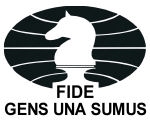 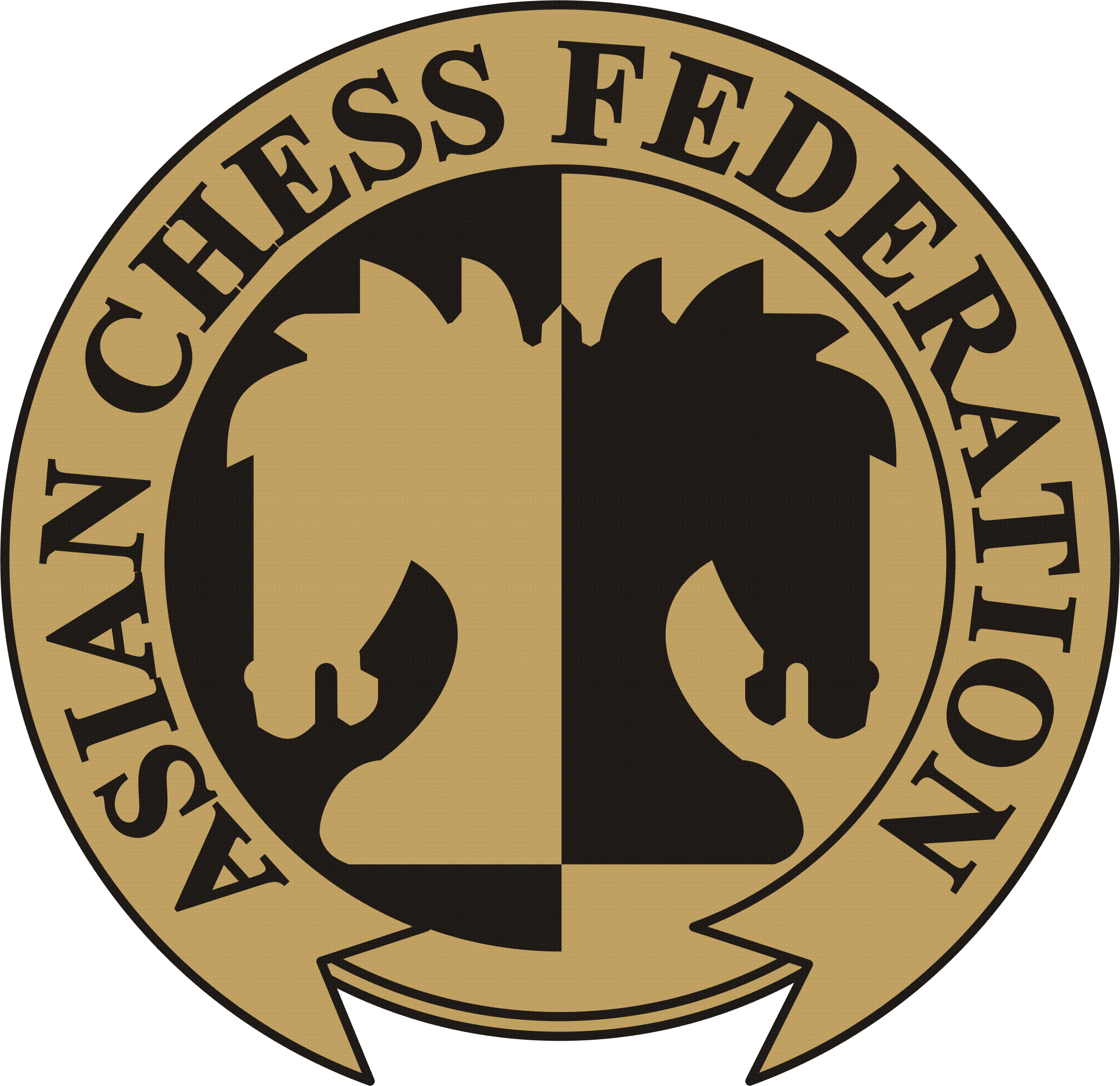 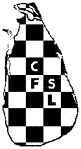 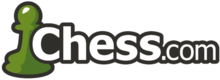 NoNameBirthdayFIDE IDFIDE Rapid Rating 01/02/2021Title